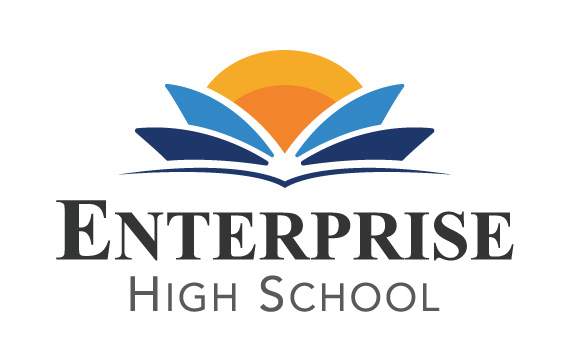 www.enterprisehs.orgLegal Public NoticeSchool Board Notice is hereby given that onMonday, August 14th, , 2017 at 5:00 pmEnterprise High School will hold a Public Board Meeting atEnterprise High Schoollocated at 2461 McMullen Booth Road   Clearwater, FL  33759NOTICE OF SPECIAL GOVERNING BOARD MEETING FOR PINELLAS EDUCATION ORGANIZATION, INC., D/B/A ENTERPRISE HIGH SCHOOL ON AUGUST 14, 2017A SPECIAL GOVERNING BOARD MEETING WILL BE HELD ON AUGUST 14th  2017 UTILIZING COMMUNICATIONS MEDIA TECHNOLOGY (“CMT”).  THE CMT USED WILL BE THE FOLLOWING CONFERENCE CALL-IN NUMBER:  712-432-0220 and Enter PIN 4741237 followed by pound (#). INTERESTED PERSONS MAY ATTEND THIS MEETING IN-PERSON AT THE FOLLOWING ADDRESS: 2461 MCMULLEN BOOTH ROAD, BUILDING B, CLEARWATER, FL 33759.  FOR MORE INFORMATION ABOUT THIS MEETING OR TO PROVIDE INFORMATION TO BE CONSIDERED AT THIS MEETING, PLEASE CONTACT  Donna Hulbert at donna.hulbert@enterprisehs.org  .  THE MEETING WILL INCLUDE DISCUSSION REGARDING MATTERS PERTAINING TO ENTERPRISE HIGH SCHOOL. The subject of the call is August Board Meeting. The purpose of this meeting is to consider various administrative matters, finance committee matters and address any general business that may properly come before the Board of Directors.